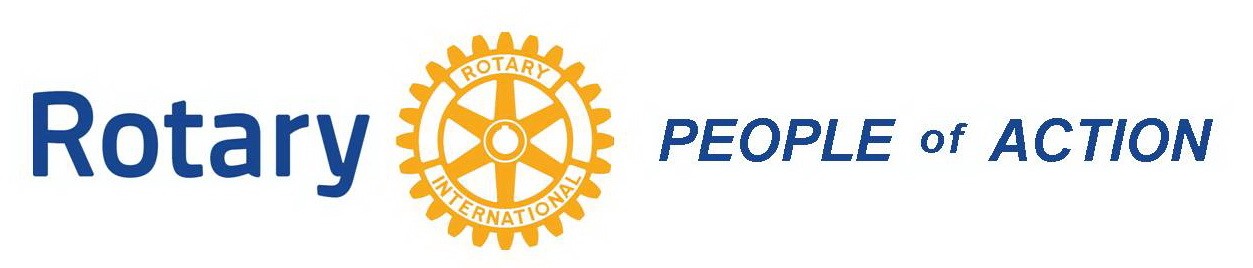 THE ROTARY CLUB OF SCHAUMBURG/HOFFMAN ESTATES CHARITABLE FOUNDATIONP.O. Box 68774, Schaumburg, IL 60168Dear Community Organization: Each year the Rotary Club of Schaumburg/Hoffman Estates Charitable Foundation provides grants in an effort to strengthen our network of support, addressing basic needs, empowering those in need towards our ultimate goal: Eradicate Community Poverty. The Rotary Club of Schaumburg-Hoffman Estates has worked hard to raise funds through year-long fundraising efforts.  Now we would like to award community grants to not-for-profit organizations which are either located within or serve the citizens of Schaumburg and/or Hoffman Estates, Illinois.   FUNDING GUIDELINES: The Rotary Club Schaumburg-Hoffman Estates Charitable Foundation raises funds to further the goals of Rotary International and of our Local Club which is to Eradicate Community Poverty.  This year we would like to provide funding in three specific areas: LITERACY FOR ALL AGES (e.g. materials, classes, instruction for learning to read and comprehension) NEEDS FOR CHILDREN (e.g. food, clothing, education, social / emotional / cognitive development) ENRICHMENT FOR THOSE WITH SPECIAL NEEDS (e.g. job training, equipment providing independence)PLEASE NOTE: The following do NOT qualify for funding: Contributions to scholarship funds for mainstream education. Staff salaries / benefits unless specifically tied to a designated project General fund Grants will range from $1,000 to $7,500 so please develop your request accordingly. Any organizations that propose a creative collaboration with another organization to leverage Rotary’s contribution to the project may be given special consideration. We look forward to receiving your application.  Applications must be received via postal mail or email by March 1, 2024. Notifications of grant awards will be made by May 1, 2024.  Please mail all applications to:  Brian Berg Jr, 2024 Project Selection Chair, The Charitable Foundation for the Rotary Club of Schaumburg-Hoffman Estates, P.O. Box 68774, Schaumburg, IL 60168.  You may also email completed applications and supporting documents or questions to Brian Berg Jr at ProjectSelection@scherotary.org or 630-643-2217.Sincerely, 2024 Project Selection Chair 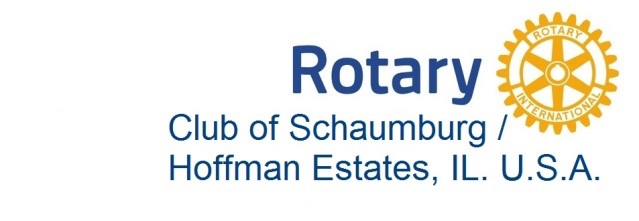 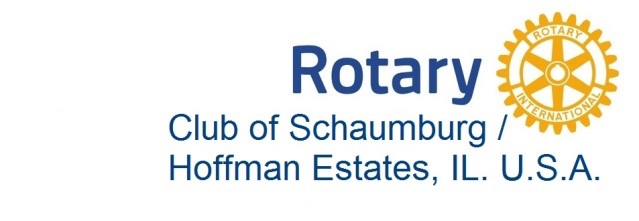 CHARITABLE FOUNDATION 2024 Application for Project Funding PLEASE READ & COMPLETE THE ENTIRE APPLICATION PACKET PRIOR TO SUBMITTING. The Charitable Foundation for the Rotary Club of Schaumburg-Hoffman Estates will award grants up to $7,500 for local nonprofit organizations. Please note in some cases partial funding of a request may be granted.   ATTACH A COPY OF YOUR ORGANIZATION’S FEDERAL 501(c)(3) DESIGNATION LETTER to your Application. A. ORGANIZATION OVERVIEW: 	 	 	 		Date:  ______________ Contact Name: ________________________________________________________________  Email address:  ____________________________________________________________________ Organization Name:  _______________________________________________________________ Organization Mailing Address: _______________________________________________________________________________Phone: 	____________________________  Website: 					Mission of the organization: You may attach brochures or existing paperwork with this information listed.  Indicate which pages are attached for the committee to review. ________________________________________________________________________________ ________________________________________________________________________________ Geographic reach of your services:  Please complete the participant table information below with the approximate or actual number of Schaumburg/Hoffman Estates residents served and their age ranges, i.e.: child / adolescent / young adult / adult / senior  	 	 	 	 FINANCIAL INFORMATION Year Established:  ______________________ Annual Budget:  _____________________________ Annual Income: State / Federal Government Funding:  _____________________________________   Annual Income: Private Contributions:  _________________________________________________ Number of professional staff responsible for fundraising:  ___________________________________ Has your organization received any grants or special project funding from the Rotary Club of Schaumburg/Hoffman Estates Charitable Foundation during the past 5 (five) years?  If so, please list dates, amount, specific use & impact relative to the people your organization serves? (may use additional pages) ________________________________________________________________________________ ________________________________________________________________________________ ________________________________________________________________________________ ________________________________________________________________________________ Has your organization provided hands on service involvement/ opportunities to the members of the Rotary Club of Schaumburg/ Hoffman Estates in the past 5 (five) years?  If so, please list dates, type of service opportunity & impact to the people your organization serves? (may use additional pages) ________________________________________________________________________________ ________________________________________________________________________________ ________________________________________________________________________________ ________________________________________________________________________________ ________________________________________________________________________________ Does your organization have an assigned liaison* from the Rotary Club of Schaumburg/ Hoffman Estates?  If so, please provide the name of the Rotarian and the name of the person / people they most closely work with in your organization. ________________________________________________________________________________ ________________________________________________________________________________ *If your organization does not yet have an assigned liaison person from the Rotary Club of Schaumburg / Hoffman Estates, you may be assigned one if awarded this grant.  Ongoing collaboration with an assigned liaison is preferred. Please contact us for a liaison. PROPOSED PROJECT FOR FUNDING E) PROJECT TITLE:  ________________________________________________________________________________ ________________________________________________________________________________ Brief Description – may use additional pages________________________________________________________________________________ ________________________________________________________________________________ ________________________________________________________________________________ ________________________________________________________________________________ ________________________________________________________________________________ Full Project Cost and Budget (DETAIL Please detail line items you need for the Committee to review if a full project request amount is unavailable):   ________________________________________________________________________________ REQUESTED GRANT AMOUNT:  ($1,000 to 7,500)_______________________________________ Describe project, purpose of requested funds, and impact our funding can make.  You may use additional typed pages with supporting documentation in lieu of printing information here. Indicate which pages are attached for the committee to review. ________________________________________________________________________________ ________________________________________________________________________________ ________________________________________________________________________________ ________________________________________________________________________________ ________________________________________________________________________________ ARE YOU SEEKING OTHER FUNDING FOR THIS PROJET?   YES or NO (circle one) a) If YES, Full or Partial funding (circle one) b) If YES, please describe sources of other possible funding ________________________________________________________________________________ ________________________________________________________________________________ ________________________________________________________________________________ ________________________________________________________________________________ G) If you are awarded a grant, would you be able to provide the following: Offer a “Hands On” Community Service Project in which 8-10 members of our club could provide 2-3 hours of their time and talent volunteering to help those you serve?   Please describe briefly: ________________________________________________________________________________ ________________________________________________________________________________ ________________________________________________________________________________ ________________________________________________________________________________ Publicize the Rotary Grant award within your organization’s newsletter, website or donor recognition piece& send press releases to local media outlets?  Also, provide the publicity pieces to the Rotary Club of Schaumburg / Hoffman Estates for distribution to our members.        Please describe briefly: ________________________________________________________________________________ ________________________________________________________________________________ ________________________________________________________________________________ ________________________________________________________________________________ ________________________________________________________________________________ Send a representative of your organization to provide a project funding status and update presentation to our club after being awarded? Lunch meetings are held every Friday in Schaumburg at Chandler’s Schaumburg Golf Course on Roselle Road.  Date T.B.D.  YES    or     NO Thank you for your continued commitment to strengthening the community with your organization’s mission.  A member of our committee will be in touch with you soon. 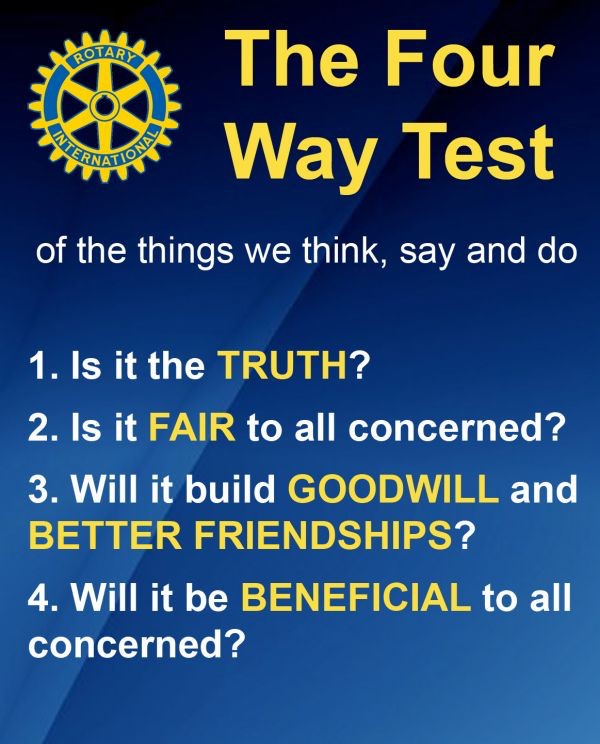 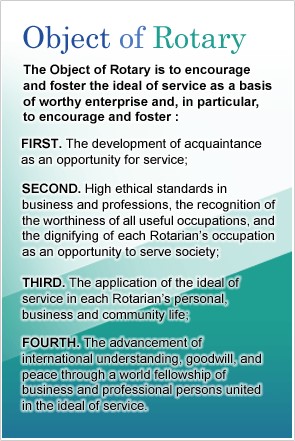 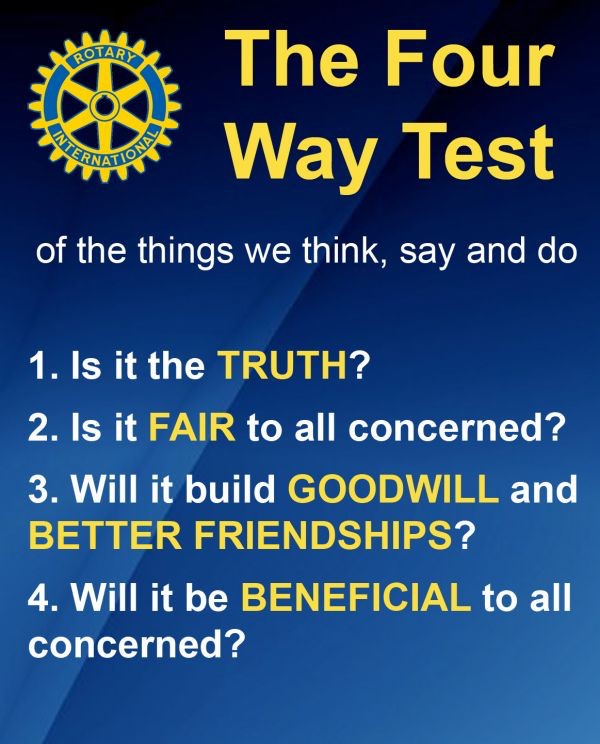 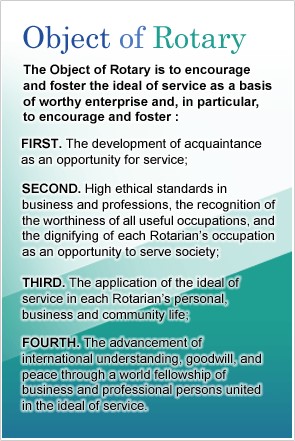 CHARITABLE FOUNDATION2024 TIMELINE for PROJECT FUNDING It will be the responsibility of the organization to present an update to the club for the approved project prior to June 30, 2025. To schedule a date, contact the club president.*All decisions of the Project Selection Committee & Rotary Club Members vote will be final.To learn more about the Rotary Club of Schaumburg/Hoffman Estates visit our website www.scherotary.orgMost Recent YearPrior YearTwo Years AgoTotal ParticipantsSchaumburg/ Hoffman EstatesOther CommunitiesJanuary, 1 2024Applications are made available to area organizations and is published on the Rotary Club website available for download.March 1, 2024Deadline for Submitting Application.Month of MarchProject Selection Committee review of all applicationsApril 12, 2024Project Selection Committee will present recommendations to the Membership of The Rotary Club of Schaumburg / Hoffman Estates Charitable Foundation.  Awards will be agreed upon through voting.April 29, 2024Notifications of Award or Rejection will be sent to applicants.June 7, 2024Awards Luncheon. A representative for an award recipient organization will be expected to attend the awards luncheon (12:00 to 1:30 pm) at Chandler’s Chophouse to receive the Project Selection Grant and briefly explain their project to our members.